CHAIRMAN/SECRETARY NEEDS TO READ THIS OUT!Derbyshire YFC Weekly Update! After 25 years I have decided that it is time to hang up my YFC cap and will finish as County Secretary on Friday 28th August 2020.  I have enjoyed the experience of working with the officers and members of Derbyshire YFC and I know I will miss everyone, but I feel now is the right time to move on and try new projects and adventures.We will be moving back to the Duke William at Matlock for our County Committee meetings.  We will be using the upstairs room, which is back in its original form, free of charge and the option to purchase chip butties at £1.50.  There is an online pole to decide the fancy-dress theme for members going to Cleethorpes.  Peaky Blinders (and 1920’s), Chavs (Council Estate) and Vicars and Tarts are the options and the pole will close on Thursday.We are currently looking at running a First Aid Course for members to obtain either the ‘Emergency First Aid’ Certificate (6 hours) or the ‘First Aid at Work’ certificate (18 hours).  We need to know how much interest there is from members, which certificate they would prefer and if an evening or day course would work best.The Written Pub Quiz will be held on Friday 13th March at the Shoulder of Mutton, HardstoftThe four farm Safety skills, fence erecting and dairy stock judging which are all Rally competitions will be held prior to the Rally on Sunday 19th April and will be organised by the North East Region. Rally Day is Saturday 23rd May and will be held at Earl Sterndale by kind permission of the Hodgkinson Family. Members competing in the ATV competition will require a certificate of competence, an EASY certificate is acceptable, and this is a course offered by dealerships.  The sheep shearing competitors will require a blue seal certificate this can be obtained through the British Wool Board who are currently running subsidised courses.The NFU in conjunction with Bagshaws are running a health and safety event for YFC members on Thursday 21st May.  It will cover the main areas cattle handling, heights, ATV and Teleporters.The competitors who will be representing Derbyshire at the EMA Weekender at Cleethorpes were listed on last week’s update with a request to let me know if any members were unable to compete.  I will now assume that unless I have been told otherwise, I can forward the entries for the teams and individuals.  Forthcoming Dates: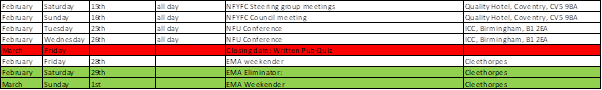 